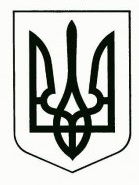 МЕНСЬКА МІСЬКА РАДА(чотирнадцята сесія восьмого скликання) РІШЕННЯ25 листопада 2021 року	м. Мена	№665Про затвердження другої пріоритетної послуги у рамках програми DOBREКеруючись Законом України «Про місцеве самоврядування в Україні», враховуючи Звіт про результати проведеного анкетного опитування мешканців Менської міської територіальної громади для визначення думки щодо рівня задоволення жителів Менської громади якістю надання послуг (DOBRE.Pytannya) та результати опитувань IPSOS та FRDL в рамках співробітництва між виконавчим комітетом Менської міської ради та Глобал Комьюнітіз, виконавцем Програми «Децентралізація Приносить Кращі Результати та Ефективність» (DOBRE) Менська міська рада ВИРІШИЛА:1. Затвердити другу пріоритетну послугу «Будівництво, ремонт та обслуговування доріг та тротуарів» з метою подальшого її удосконалення на території Менської міської територіальної громади.2. Доручити міському голові створити робочу групу з розробки Плану  покращення  другої пріоритетної послуги на  території Менської міської територіальної громади. 3. Робочій групі з питань реалізації другої пріоритетної послуги у рамках проєкту DOBRE розробити План удосконалення другої пріоритетної послуги «Будівництво, ремонт та обслуговування доріг та тротуарів».4. Координацію роботи щодо виконання даного рішення покласти на відділ архітектури та містобудування Менської міської ради. 5. Контроль за виконанням даного рішення покласти на заступника міського голови з питань діяльності виконавчих органів ради Гнипа В.І.Міський голова	Геннадій ПРИМАКОВ